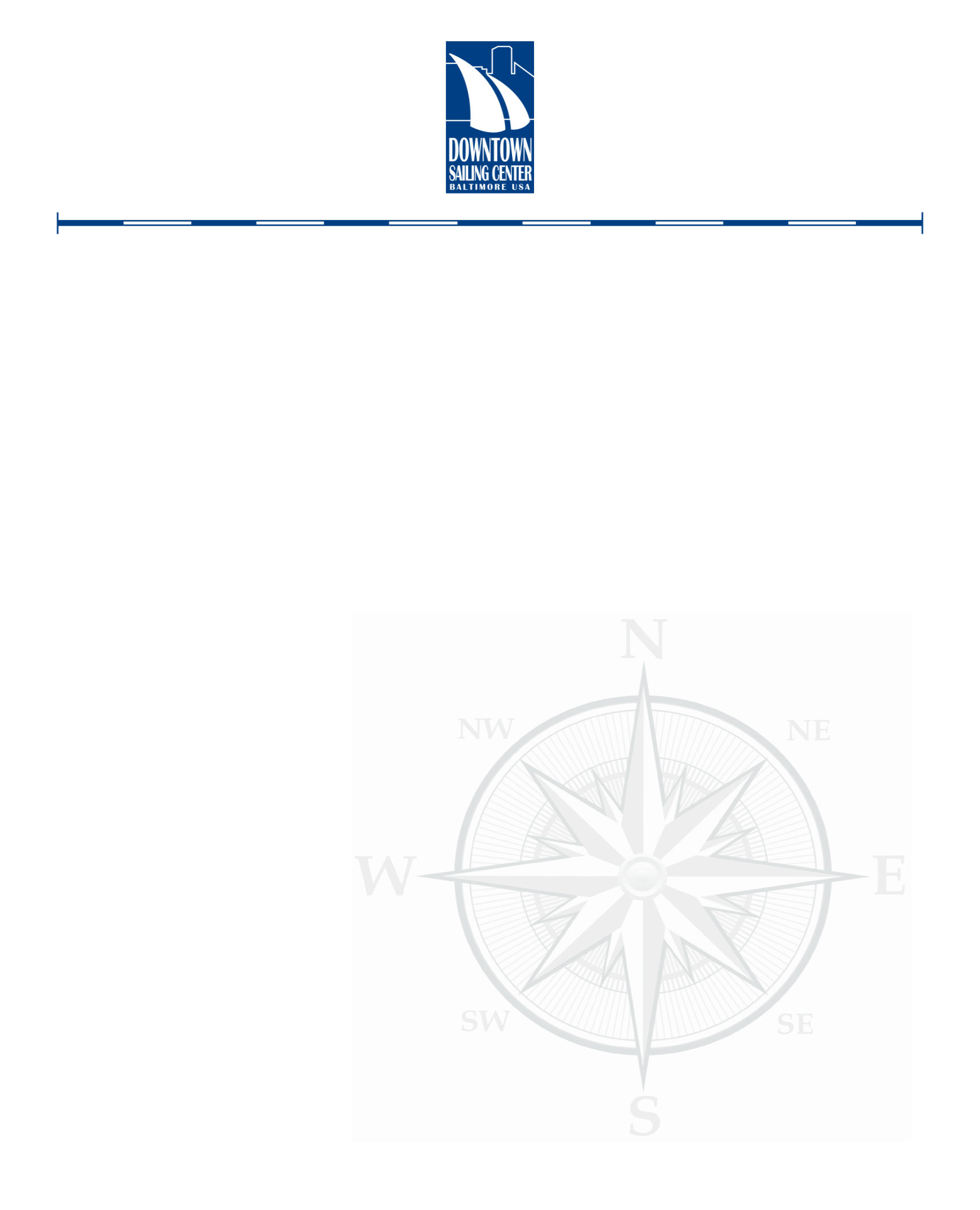 2014 NFB Sailing ProgramCalling all NFB sailors! This summer the Downtown Sailing Center is inviting all interested sailors to jump into our first ever 4 night course. This course will be focused on providing the necessary training to make the DSC programs universal for all participants. By the end of the 4 night program each participant will be able to fully participate in the DSC member sails (every Wednesday and Sunday). Program Dates: Thursday NightsJuly 31stAugust 7thAugust 14thAugust 21stProgram times: 5:30PM-8:30PMMaximum Number of Participants: 5Summary of Program Objectives: The program will cover everything from boat and weather safety, rigging and de-rigging and of course sailing!Cost: $350 which includes a 2014 crew level membership at the DSC (50% discount)Registration: Please call the DSC offices at 410-727-0722 to book your spot.Questions?  Please email Lynn Handy at lynn@downtownsailing.orgWe look forward to seeing you on the docks!